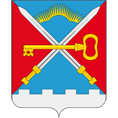 СОВЕТ ДЕПУТАТОВМУНИЦИПАЛЬНОГО ОБРАЗОВАНИЯСЕЛЬСКОЕ ПОСЕЛЕНИЕ АЛАКУРТТИ КАНДАЛАКШСКОГО МУНИЦИПАЛЬНОГО РАЙОНАЧЕТВЕРТОГО СОЗЫВАРЕШЕНИЕот «15» августа 2022 года                                                                                                                   № 868О внесении изменений в Положение «О порядке предоставления в аренду объектов муниципального имущества сельского поселения Алакуртти Кандалакшского района», утвержденное решением Совета депутатов сельского поселения Алакуртти Кандалакшского района от 10.06.2019 № 530 Руководствуясь Федеральным законом от 06.10.2003 № 131-ФЗ «Об общих принципах организации местного самоуправления в Российской Федерации»,  Федеральным законом от 26.07.2006 № 135-ФЗ «О защите конкуренции»,  руководствуясь Порядком  владения, пользованием, распоряжением муниципальной собственностью утвержденным решением Совета депутатов сельского поселения Алакуртти  от 28.03.2017 № 338, Уставом сельского поселения Алакуртти Кандалакшского муниципального района Мурманской области, на основании протеста прокуратуры города Кандалакша от 29.04.2022 № Прдр-20470015-278-22/-20470015,на основании открытого голосования Совет депутатов муниципального образования сельское поселение АлакурттиКандалакшского муниципального районаРЕШИЛ:1. Внести в Положение «О порядке предоставления в аренду объектов муниципального имущества сельского поселения Алакуртти Кандалакшского района», утвержденное решением Совета депутатов сельского поселения Алакуртти Кандалакшского района от 10.06.2019 № 530, следующие изменения:1.1. Подпункт 8 пункта 3.1. Положения изложить в новой редакции:«8) лицу, обладающему правами владения и (или) пользования сетью инженерно-технического обеспечения, в случае, если передаваемое имущество является частью соответствующей сети инженерно-технического обеспечения и данные часть сети и сеть являются технологически связанными в соответствии с законодательством о градостроительной деятельности, лицу, которому присвоен статус единой теплоснабжающей организации в ценовых зонах теплоснабжения в соответствии с Федеральным законом от 27.07.2010 № 190-ФЗ «О теплоснабжении»;».1.2. Пункт 3.1 Положения дополнить пунктом 17 следующего содержания:«17) публично-правовой компании «Единый заказчик в сфере строительства» в случае, если такое имущество передается в целях обеспечения выполнения инженерных изысканий, архитектурно-строительного проектирования, строительства, реконструкции, капитального ремонта, сноса объектов капитального строительства, включенных в компании на текущий год и плановый период.».1.3. Пункт 1.7 Положения изложить в новой редакции:«1.7. Арендаторами объектов аренды выступают юридические и физические лица, в том числе граждане, зарегистрированные в качестве индивидуальных предпринимателей, а также физические лица, применяющие специальный налоговый режим.».2. Опубликовать настоящее решение в информационном бюллетене «Алакуртти - наша земля» и на официальном сайте администрации.3. Настоящее решение вступает в силу после его официального опубликования.Глава муниципального образованиясельское поселение Алакуртти Кандалакшского муниципального района                                                                           А.П. Самарин